Publicado en Madrid el 13/04/2021 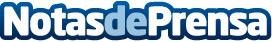 La Franquicia Ecomoments retoma su expansión sumándose a la recuperación sostenibleEcomoments representa una experiencia gastronómica rica y saludable hecha con alimentos de proximidad (KM0), bajo un entorno comprometido con el medio ambiente y el bienestar.  Es ideal para autoempleo y el restyling de un café-bar a una franquicia sostenibleDatos de contacto:Beatriz VegaDirectora Dpto. de Expansión de Tormo Franquicias Consulting911 592 558Nota de prensa publicada en: https://www.notasdeprensa.es/la-franquicia-ecomoments-retoma-su-expansion Categorias: Franquicias Emprendedores Restauración Recursos humanos http://www.notasdeprensa.es